Priorities for the WeekWeekly Calendar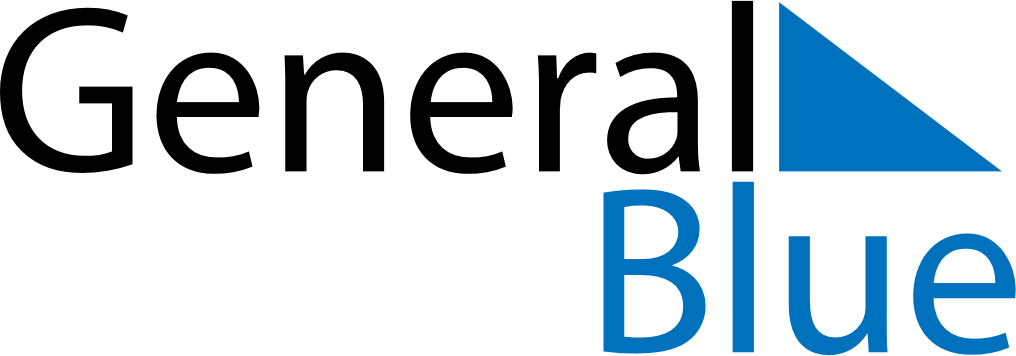 July 13, 2020 - July 19, 2020Weekly CalendarJuly 13, 2020 - July 19, 2020Weekly CalendarJuly 13, 2020 - July 19, 2020Weekly CalendarJuly 13, 2020 - July 19, 2020Weekly CalendarJuly 13, 2020 - July 19, 2020Weekly CalendarJuly 13, 2020 - July 19, 2020Weekly CalendarJuly 13, 2020 - July 19, 2020Weekly CalendarJuly 13, 2020 - July 19, 2020MONJul 13TUEJul 14WEDJul 15THUJul 16FRIJul 17SATJul 18SUNJul 196 AM7 AM8 AM9 AM10 AM11 AM12 PM1 PM2 PM3 PM4 PM5 PM6 PM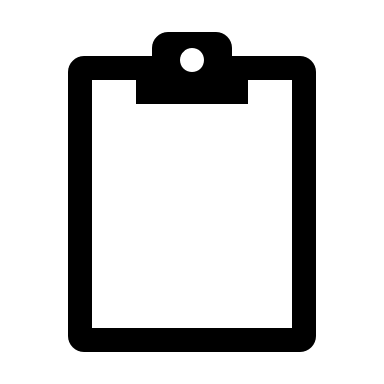 